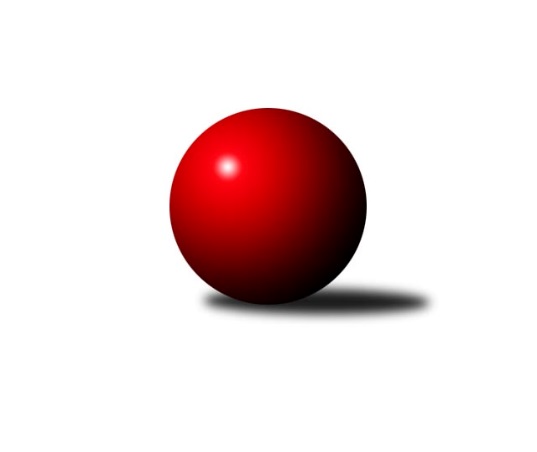 Č.14Ročník 2013/2014	25.1.2014Nejlepšího výkonu v tomto kole: 3458 dosáhlo družstvo: SKK Hořice2. KLM B 2013/2014Výsledky 14. kolaSouhrnný přehled výsledků:TJ Červený Kostelec  	- SKK Hořice	3:5	3403:3458	13.5:10.5	25.1.TJ Opava˝A˝	- TJ Horní Benešov ˝A˝	4:4	3248:3232	12.0:12.0	25.1.TJ Sokol Vracov	- TJ Lokomotiva Česká Třebová	4:4	3209:3196	12.5:11.5	25.1.TJ Prostějov ˝A˝	- TJ Rostex Vyškov ˝A˝	3:5	3223:3246	10.0:14.0	25.1.KK Slovan Rosice	- HKK Olomouc ˝A˝	4:4	3319:3316	10.5:13.5	25.1.KK Zábřeh	- KK Blansko 	6:2	3243:3176	15.0:9.0	25.1.Tabulka družstev:	1.	HKK Olomouc ˝A˝	14	11	2	1	79.0 : 33.0 	206.0 : 130.0 	 3386	24	2.	TJ Rostex Vyškov ˝A˝	14	10	3	1	74.5 : 37.5 	194.5 : 141.5 	 3347	23	3.	SKK Hořice	14	8	2	4	63.0 : 49.0 	175.5 : 160.5 	 3334	18	4.	KK Zábřeh	14	8	0	6	59.0 : 53.0 	171.0 : 165.0 	 3294	16	5.	TJ Sokol Vracov	14	7	2	5	58.0 : 54.0 	167.5 : 168.5 	 3301	16	6.	KK Blansko	14	6	2	6	60.5 : 51.5 	170.0 : 166.0 	 3312	14	7.	TJ Červený Kostelec	14	6	1	7	55.0 : 57.0 	177.0 : 159.0 	 3288	13	8.	KK Slovan Rosice	14	5	3	6	55.0 : 57.0 	160.5 : 175.5 	 3263	13	9.	TJ Opava˝A˝	14	5	1	8	48.0 : 64.0 	160.0 : 176.0 	 3285	11	10.	TJ Prostějov ˝A˝	14	5	0	9	48.5 : 63.5 	157.0 : 179.0 	 3286	10	11.	TJ Lokomotiva Česká Třebová	14	2	1	11	37.5 : 74.5 	138.0 : 198.0 	 3206	5	12.	TJ Horní Benešov ˝A˝	14	1	3	10	34.0 : 78.0 	139.0 : 197.0 	 3233	5Podrobné výsledky kola:	 TJ Červený Kostelec  	3403	3:5	3458	SKK Hořice	Aleš Nedomlel *1	133 	 131 	 142 	157	563 	 1:3 	 608 	 131	148 	 166	163	Radek Kroupa	Lukáš Janko	142 	 143 	 147 	149	581 	 3:1 	 560 	 154	136 	 137	133	Jaromír Šklíba	Pavel Novák	148 	 154 	 121 	144	567 	 3:1 	 550 	 141	144 	 126	139	Ivan Vondráček	Ondřej Mrkos	139 	 132 	 139 	125	535 	 1.5:2.5 	 607 	 130	175 	 139	163	František Kráčmar	Jan Adamů	114 	 149 	 162 	132	557 	 1:3 	 603 	 145	150 	 156	152	Martin Hažva	Štěpán Schuster	147 	 156 	 141 	156	600 	 4:0 	 530 	 129	126 	 134	141	Martin Bartoníček *2rozhodčí: střídání: *1 od 31. hodu Martin Mýl, *2 od 61. hodu Miroslav NálevkaNejlepší výkon utkání: 608 - Radek Kroupa	 TJ Opava˝A˝	3248	4:4	3232	TJ Horní Benešov ˝A˝	Petr Hendrych	130 	 132 	 123 	142	527 	 1:3 	 532 	 137	136 	 131	128	Miroslav Petřek ml.	Tomáš Valíček	160 	 105 	 135 	119	519 	 1:3 	 540 	 144	131 	 141	124	Kamil Kubeša	Marek Hynar	147 	 145 	 149 	115	556 	 3:1 	 527 	 129	129 	 133	136	Bohuslav Čuba	Přemysl Žáček	135 	 138 	 124 	110	507 	 1:3 	 573 	 138	136 	 160	139	Zdeněk Černý	Martin Marek	127 	 138 	 140 	143	548 	 2:2 	 558 	 146	153 	 133	126	Zbyněk Černý	Jiří Vícha	140 	 145 	 140 	166	591 	 4:0 	 502 	 115	124 	 120	143	Jaromír Hendrych ml.rozhodčí: Nejlepší výkon utkání: 591 - Jiří Vícha	 TJ Sokol Vracov	3209	4:4	3196	TJ Lokomotiva Česká Třebová	Pavel Polanský ml. ml.	118 	 133 	 117 	153	521 	 1:3 	 518 	 123	138 	 127	130	Josef Gajdošík	František Svoboda	128 	 125 	 144 	148	545 	 3.5:0.5 	 526 	 128	122 	 137	139	Pavel Píč	Petr Polanský	145 	 134 	 145 	131	555 	 2:2 	 559 	 141	147 	 139	132	Jiří Hetych st. st.	Filip Kordula	126 	 123 	 118 	119	486 	 1:3 	 519 	 115	135 	 149	120	Petr Holanec	Tomáš Procházka	136 	 139 	 142 	122	539 	 2:2 	 565 	 132	156 	 133	144	Zdeněk Markl	Jan Tužil	136 	 141 	 132 	154	563 	 3:1 	 509 	 122	130 	 142	115	Rudolf Stejskalrozhodčí: Nejlepší výkon utkání: 565 - Zdeněk Markl	 TJ Prostějov ˝A˝	3223	3:5	3246	TJ Rostex Vyškov ˝A˝	Bronislav Diviš	148 	 125 	 162 	145	580 	 3:1 	 545 	 126	139 	 141	139	Jiří Trávníček	Michal Smejkal	143 	 125 	 131 	144	543 	 2:2 	 550 	 140	139 	 152	119	Petr Pevný	Roman Rolenc	138 	 137 	 139 	151	565 	 2:2 	 563 	 140	148 	 129	146	Tomáš Vejmola	Aleš Čapka *1	118 	 120 	 115 	137	490 	 1:3 	 524 	 143	124 	 128	129	Miroslav Míšek	Jan Pernica	121 	 125 	 130 	128	504 	 0:4 	 532 	 125	131 	 131	145	Jaromír Čapek	Miroslav Znojil	141 	 117 	 149 	134	541 	 2:2 	 532 	 143	131 	 136	122	Eduard Vargarozhodčí: střídání: *1 od 1. hodu Petr ČernohousNejlepší výkon utkání: 580 - Bronislav Diviš	 KK Slovan Rosice	3319	4:4	3316	HKK Olomouc ˝A˝	Adam Palko	121 	 133 	 134 	142	530 	 2:2 	 538 	 136	141 	 123	138	Jiří Němec	Jiří Zemek	154 	 145 	 124 	130	553 	 1.5:2.5 	 571 	 149	155 	 137	130	Theodor Marančák	Dalibor Matyáš	134 	 141 	 129 	153	557 	 2:2 	 542 	 114	144 	 140	144	Karel Zubalík	Petr Streubel st.	149 	 149 	 129 	144	571 	 3:1 	 530 	 139	133 	 132	126	Ladislav Stárek	Jaromír Šula	124 	 126 	 124 	150	524 	 1:3 	 549 	 136	145 	 141	127	Jiří Zezulka	Jiří Axman st.	150 	 145 	 140 	149	584 	 1:3 	 586 	 157	148 	 145	136	Radek Havranrozhodčí: Nejlepší výkon utkání: 586 - Radek Havran	 KK Zábřeh	3243	6:2	3176	KK Blansko 	Jiří Michálek	142 	 127 	 111 	131	511 	 3:1 	 506 	 128	123 	 130	125	Ondřej Němec	Jiří Flídr	138 	 134 	 135 	125	532 	 1:3 	 535 	 132	139 	 136	128	Michal Hrdlička	Lukáš Horňák	136 	 115 	 133 	134	518 	 1:3 	 551 	 137	145 	 139	130	Jakub Flek	Josef Sitta	145 	 123 	 137 	140	545 	 3:1 	 507 	 113	133 	 136	125	Jan Hédl	Zdeněk Švub	159 	 145 	 137 	128	569 	 4:0 	 517 	 137	125 	 128	127	Miroslav Flek	Marek Ollinger	143 	 153 	 132 	140	568 	 3:1 	 560 	 131	139 	 152	138	Martin Procházkarozhodčí: Nejlepší výkon utkání: 569 - Zdeněk ŠvubPořadí jednotlivců:	jméno hráče	družstvo	celkem	plné	dorážka	chyby	poměr kuž.	Maximum	1.	Jiří Vícha 	TJ Opava˝A˝	596.66	379.1	217.6	0.9	8/8	(633)	2.	Tomáš Procházka 	TJ Sokol Vracov	586.92	376.0	210.9	1.2	7/8	(658)	3.	Radek Havran 	HKK Olomouc ˝A˝	582.64	380.8	201.8	1.5	8/8	(611)	4.	Radek Kroupa 	SKK Hořice	581.13	369.6	211.5	0.6	8/8	(630)	5.	Jiří Trávníček 	TJ Rostex Vyškov ˝A˝	574.79	378.1	196.6	2.4	8/8	(623)	6.	Jiří Němec 	HKK Olomouc ˝A˝	572.52	374.4	198.1	1.6	8/8	(619)	7.	Josef Sitta 	KK Zábřeh	568.30	366.3	202.0	1.4	8/8	(606)	8.	Petr Pevný 	TJ Rostex Vyškov ˝A˝	567.65	374.1	193.5	1.7	8/8	(603)	9.	Přemysl Žáček 	TJ Opava˝A˝	564.92	375.2	189.7	4.6	7/8	(601)	10.	Martin Sitta 	KK Zábřeh	564.43	374.9	189.6	2.7	6/8	(601)	11.	Martin Marek 	TJ Opava˝A˝	562.93	363.1	199.9	3.1	8/8	(603)	12.	Jiří Zezulka 	HKK Olomouc ˝A˝	562.93	372.5	190.4	1.6	8/8	(598)	13.	Martin Procházka 	KK Blansko 	562.73	369.6	193.2	4.0	8/8	(615)	14.	Martin Hažva 	SKK Hořice	562.44	368.9	193.5	2.5	8/8	(603)	15.	Jan Tužil 	TJ Sokol Vracov	562.21	377.9	184.3	3.6	8/8	(610)	16.	Jaromír Šklíba 	SKK Hořice	562.14	370.1	192.1	2.4	8/8	(600)	17.	Theodor Marančák 	HKK Olomouc ˝A˝	561.31	368.7	192.6	2.9	7/8	(617)	18.	Bronislav Diviš 	TJ Prostějov ˝A˝	560.34	369.6	190.8	3.2	8/8	(614)	19.	Ladislav Stárek 	HKK Olomouc ˝A˝	559.60	367.7	191.9	3.7	6/8	(641)	20.	Ondřej Němec 	KK Blansko 	559.13	372.6	186.5	3.1	8/8	(628)	21.	Jiří Zemek 	KK Slovan Rosice	559.06	361.0	198.1	2.3	7/8	(588)	22.	Miroslav Míšek 	TJ Rostex Vyškov ˝A˝	558.83	368.3	190.5	1.7	8/8	(601)	23.	Štěpán Schuster 	TJ Červený Kostelec  	558.55	369.0	189.6	4.2	7/8	(645)	24.	Ondřej Mrkos 	TJ Červený Kostelec  	557.08	369.5	187.6	2.5	8/8	(634)	25.	Pavel Novák 	TJ Červený Kostelec  	555.66	374.7	181.0	3.2	8/8	(612)	26.	Zbyněk Černý 	TJ Horní Benešov ˝A˝	555.60	370.1	185.5	2.6	8/8	(577)	27.	Dalibor Matyáš 	KK Slovan Rosice	555.00	367.4	187.6	2.0	6/8	(610)	28.	Michal Smejkal 	TJ Prostějov ˝A˝	554.90	368.6	186.3	3.6	6/8	(586)	29.	Luděk Rychlovský 	TJ Rostex Vyškov ˝A˝	554.75	368.9	185.8	3.0	6/8	(610)	30.	Vojtěch Tulka 	SKK Hořice	554.61	372.3	182.3	3.1	6/8	(588)	31.	Martin Mýl 	TJ Červený Kostelec  	553.67	362.9	190.8	2.8	7/8	(595)	32.	Eduard Varga 	TJ Rostex Vyškov ˝A˝	553.51	359.9	193.7	2.6	7/8	(596)	33.	Karel Zubalík 	HKK Olomouc ˝A˝	552.10	365.8	186.4	2.8	8/8	(592)	34.	Jakub Flek 	KK Blansko 	550.44	367.6	182.8	5.2	8/8	(600)	35.	Michal Hrdlička 	KK Blansko 	549.77	361.9	187.9	3.0	7/8	(602)	36.	Lukáš Horňák 	KK Zábřeh	549.52	367.8	181.8	4.0	7/8	(621)	37.	Jiří Axman  st.	KK Slovan Rosice	548.76	366.5	182.3	4.5	6/8	(585)	38.	Jiří Kmoníček 	TJ Lokomotiva Česká Třebová	547.20	367.1	180.1	4.7	7/8	(589)	39.	Pavel Píč 	TJ Lokomotiva Česká Třebová	547.00	358.3	188.7	4.0	8/8	(597)	40.	Petr Havíř 	KK Blansko 	546.64	369.2	177.4	4.7	7/8	(601)	41.	Aleš Nedomlel 	TJ Červený Kostelec  	546.37	357.9	188.4	3.9	6/8	(591)	42.	Jiří Flídr 	KK Zábřeh	546.23	363.0	183.2	3.8	8/8	(604)	43.	Ivo Fabík 	KK Slovan Rosice	545.26	357.4	187.8	3.4	7/8	(586)	44.	Marek Hynar 	TJ Opava˝A˝	544.41	363.3	181.1	4.2	8/8	(564)	45.	Jaromír Šula 	KK Slovan Rosice	544.33	357.7	186.7	2.5	8/8	(568)	46.	Petr Streubel  st.	KK Slovan Rosice	542.75	366.2	176.6	3.7	6/8	(573)	47.	Ivan Vondráček 	SKK Hořice	542.38	361.6	180.8	4.5	8/8	(596)	48.	Miroslav Znojil 	TJ Prostějov ˝A˝	541.25	365.9	175.4	3.9	6/8	(573)	49.	Petr Černohous 	TJ Prostějov ˝A˝	539.62	366.1	173.5	5.7	7/8	(569)	50.	Pavel Polanský ml.  ml.	TJ Sokol Vracov	539.27	369.7	169.6	7.1	8/8	(622)	51.	Petr Wolf 	TJ Opava˝A˝	539.00	363.7	175.3	6.3	7/8	(568)	52.	Jan Pernica 	TJ Prostějov ˝A˝	538.65	363.0	175.7	4.8	8/8	(570)	53.	Petr Holanec 	TJ Lokomotiva Česká Třebová	538.20	360.1	178.1	4.4	8/8	(613)	54.	Zdeněk Černý 	TJ Horní Benešov ˝A˝	536.27	355.1	181.2	4.4	8/8	(573)	55.	Miroslav Petřek  ml.	TJ Horní Benešov ˝A˝	536.22	362.7	173.6	4.7	7/8	(575)	56.	Marek Ollinger 	KK Zábřeh	536.14	362.2	174.0	5.0	7/8	(593)	57.	Petr Polanský 	TJ Sokol Vracov	535.85	364.9	171.0	6.5	8/8	(592)	58.	Jiří Michálek 	KK Zábřeh	535.40	363.6	171.8	5.9	6/8	(562)	59.	Jaromír Čapek 	TJ Rostex Vyškov ˝A˝	533.82	361.4	172.4	4.8	7/8	(566)	60.	Kamil Kubeša 	TJ Horní Benešov ˝A˝	532.59	358.9	173.6	4.1	8/8	(596)	61.	Rudolf Stejskal 	TJ Lokomotiva Česká Třebová	530.50	357.6	172.9	6.1	8/8	(597)	62.	Lukáš Janko 	TJ Červený Kostelec  	529.63	358.2	171.4	4.8	6/8	(594)	63.	Adam Palko 	KK Slovan Rosice	529.55	359.3	170.2	4.1	7/8	(565)	64.	Jiří Hetych st.  st.	TJ Lokomotiva Česká Třebová	528.92	359.6	169.3	5.7	6/8	(571)	65.	Bohuslav Čuba 	TJ Horní Benešov ˝A˝	528.63	351.9	176.7	4.5	8/8	(572)		František Kráčmar 	SKK Hořice	574.00	390.5	183.5	3.5	2/8	(607)		Petr Hendrych 	TJ Opava˝A˝	573.50	376.5	197.0	3.5	4/8	(613)		Michal Klich 	TJ Horní Benešov ˝A˝	573.50	380.5	193.0	1.0	2/8	(598)		Leopold Jašek 	HKK Olomouc ˝A˝	567.00	355.0	212.0	3.0	1/8	(567)		Lukáš Hlavinka 	KK Blansko 	565.50	375.5	190.0	0.5	2/8	(608)		Roman Rolenc 	TJ Prostějov ˝A˝	565.25	374.5	190.8	3.3	4/8	(610)		Tomáš Vejmola 	TJ Rostex Vyškov ˝A˝	563.00	369.0	194.0	8.0	1/8	(563)		Roman Porubský 	KK Blansko 	558.66	379.0	179.6	2.1	5/8	(611)		Jan Adamů 	TJ Červený Kostelec  	554.17	376.5	177.7	5.8	3/8	(565)		Vladislav Pečinka 	TJ Horní Benešov ˝A˝	554.00	375.5	178.5	4.0	1/8	(567)		František Svoboda 	TJ Sokol Vracov	552.73	361.3	191.5	2.9	5/8	(584)		Vítěslav Nejedlík 	TJ Sokol Vracov	552.33	382.3	170.0	6.7	3/8	(556)		Jiří Baier 	SKK Hořice	551.00	384.0	167.0	3.0	1/8	(551)		Martin Honc 	KK Blansko 	551.00	386.0	165.0	6.0	1/8	(551)		Aleš Čapka 	TJ Prostějov ˝A˝	548.88	372.4	176.5	5.9	5/8	(588)		Dominik Ruml 	SKK Hořice	546.50	374.5	172.0	5.0	2/8	(565)		Zdeněk Švub 	KK Zábřeh	545.04	357.7	187.4	3.5	5/8	(573)		Petr Bracek 	TJ Opava˝A˝	544.35	365.1	179.3	2.9	5/8	(576)		Petr Kozák 	TJ Horní Benešov ˝A˝	544.00	362.0	182.0	6.0	1/8	(544)		Jaromír Hendrych ml. 	TJ Horní Benešov ˝A˝	543.80	357.0	186.8	4.6	5/8	(559)		Tomáš Černý 	TJ Horní Benešov ˝A˝	542.67	353.7	189.0	2.0	2/8	(558)		Filip Kordula 	TJ Sokol Vracov	539.75	349.3	190.5	2.5	2/8	(565)		Petr Pospíšilík 	TJ Prostějov ˝A˝	539.17	360.4	178.8	1.9	4/8	(580)		Zdeněk Markl 	TJ Lokomotiva Česká Třebová	537.70	376.0	161.7	6.5	5/8	(582)		Kamil Bartoš 	HKK Olomouc ˝A˝	536.00	358.0	178.0	5.5	2/8	(574)		Pavel Kovalčík 	TJ Opava˝A˝	535.00	336.0	199.0	5.0	1/8	(558)		Miroslav Nálevka 	SKK Hořice	533.88	356.6	177.3	4.8	4/8	(565)		Tomáš Kordula 	TJ Sokol Vracov	530.75	366.8	164.0	4.3	2/8	(549)		Pavel Polanský st.  st.	TJ Sokol Vracov	529.60	357.4	172.2	7.0	5/8	(595)		Petr Dankovič 	TJ Horní Benešov ˝A˝	526.00	362.5	163.5	4.5	2/8	(527)		Jakub Šplíchal 	KK Blansko 	525.00	346.0	179.0	6.0	1/8	(525)		Jan Večerka 	TJ Rostex Vyškov ˝A˝	522.50	341.0	181.5	3.5	1/8	(549)		Josef Gajdošík 	TJ Lokomotiva Česká Třebová	521.05	358.7	162.4	5.8	5/8	(569)		Tomáš Valíček 	TJ Opava˝A˝	518.50	358.0	160.5	8.5	1/8	(519)		Miroslav Flek 	KK Blansko 	517.00	349.0	168.0	7.0	1/8	(517)		Josef Čapka 	TJ Prostějov ˝A˝	515.00	362.0	153.0	7.0	1/8	(515)		Kamil Bednář 	TJ Rostex Vyškov ˝A˝	514.00	341.0	173.0	4.0	1/8	(514)		Jan Hédl 	KK Blansko 	507.00	348.0	159.0	9.0	1/8	(507)		Tomáš Sasín 	TJ Sokol Vracov	496.50	353.5	143.0	8.0	2/8	(530)		Rudolf Haim 	TJ Opava˝A˝	444.00	309.0	135.0	16.0	1/8	(444)Sportovně technické informace:Starty náhradníků:registrační číslo	jméno a příjmení 	datum startu 	družstvo	číslo startu
Hráči dopsaní na soupisku:registrační číslo	jméno a příjmení 	datum startu 	družstvo	Program dalšího kola:15. kolo8.2.2014	so	10:00	TJ Sokol Vracov - TJ Prostějov ˝A˝	8.2.2014	so	10:00	TJ Horní Benešov ˝A˝ - KK Slovan Rosice	8.2.2014	so	10:00	SKK Hořice - TJ Rostex Vyškov ˝A˝	8.2.2014	so	12:30	KK Blansko  - TJ Opava˝A˝	8.2.2014	so	14:00	HKK Olomouc ˝A˝ - TJ Červený Kostelec  	8.2.2014	so	16:00	TJ Lokomotiva Česká Třebová - KK Zábřeh	Nejlepší šestka kola - absolutněNejlepší šestka kola - absolutněNejlepší šestka kola - absolutněNejlepší šestka kola - absolutněNejlepší šestka kola - dle průměru kuželenNejlepší šestka kola - dle průměru kuželenNejlepší šestka kola - dle průměru kuželenNejlepší šestka kola - dle průměru kuželenNejlepší šestka kola - dle průměru kuželenPočetJménoNázev týmuVýkonPočetJménoNázev týmuPrůměr (%)Výkon4xRadek KroupaHořice60810xJiří VíchaOpava A109.275911xFrantišek KráčmarHořice6076xRadek HavranOlomouc˝A˝107.395861xMartin HažvaHořice6033xBronislav DivišProstějov107.085804xŠtěpán SchusterČ. Kostelec6001xJiří Axman st.Rosice107.035848xJiří VíchaOpava A5914xRadek KroupaHořice106.216086xRadek HavranOlomouc˝A˝5861xFrantišek KráčmarHořice106.04607